Kidsize Club Ltd 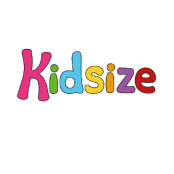 Child Protection Policy and Guidelines  For the purposes of this policy a child or young person is defined as someone under the age  of 18 years.  This aims of this policy The ultimate aim of this policy is to ensure that all of our children and young people are safe.  To realise this ultimate aim there is a need to ensure that all staff within our service are:  • Aware of their responsibility to protect our children and young people from all forms of  neglect, abuse and discrimination and of this Child Protection Policy.  • Able to recognise a situation that presents a risk to children and young people and are  able to look out for signs which may suggest a child or young person is:  ➢ being physically, sexually or emotionally harmed, or put at risk of harm, abuse or  exploitation; ➢ having their basic needs neglected or being cared for in ways that are not appropriate  to their age and stage of development; ➢ being denied the sustained support and care necessary for them to thrive and develop  normally; ➢ being denied access to appropriate medical care and treatment; and ➢ being exposed to demands and expectations which are inappropriate to their age and  stage of development.” • Aware of how to record and report identified or disclosed neglect and child abuse. • Ensure that all record keeping, including Child Protection Concern Forms and  chronologies, are kept in accordance with the Data Protection Act (2018). • Ensure that Child Protection incidents are carefully considered and contribute to the  Child’s Assessment and Child’s Plan which will regularly be reviewed in order to ensure  that it meets the child/young person’s needs. The policy also aims to ensure that children and young people:  • Are aware of their right to be protected from being hurt or badly treated, Article 19, UNCRC and aware of this Child Protection Policy  • Are aware that the information may be shared to keep them safe  • Have experience of appropriate life and social skills to support them in seeking the  support of adults who can help them and learn to identify potential risks to their safety  and wellbeing through our delivery of the health and wellbeing curriculum  And also ensure that parents,  • Are aware of and understand this Child Protection Policy  Child protection must be seen within the wider context of supporting families and meeting  children’s needs through GIRFEC.  GIRFEC:  • puts children‟s needs first;  • ensures that children are listened to and understand decisions that affect them; and  • ensures that they get the appropriate co-ordinated support needed to promote, support  and safeguard their wellbeing, health and development.  We will achieve these aims by: • Reviewing this policy annually to ensure it remains in line with most recent advice and  guidance  • Issuing all members of staff with this Child Protection Policy upon their arrival to ensure  that all staff are aware of their responsibilities and of how to take action  • Ensuring that all members of staff know where to access the Child Protection Policy  and Procedures • Ensuring that all new staff complete a Child Protection Course prior to working in the  setting.  • Monitoring the impact of this policy to inform working practices.  • Conveying how we keep our children safe through the Kidsize Club Ltd. handbook.Roles and Responsibilities All staff are well placed to observe physical and psychological changes in a child which might  indicate abuse or suggest they are at risk of being harmed. Whilst the statutory  responsibility for investigating cases of child abuse rests with social work, the school and the  police, our staff are well placed to identify, monitor and report possible cases of emotional,  physical and sexual abuse.  It is imperative that all staff have a good understanding of the categories of concern which  may indicate that a child is at risk (Appendix 1).  What do staff need to know about Child Protection to be able to see the signs Staff need to be able to recognise a situation that presents a risk to children and young  people and feel confident to respond in a way that will help protect the child. There is a  need to look out for signs which might suggest that a child is:  • Being physically, sexually or emotionally harmed, or put at risk of harm, abuse of  exploitation  • Having their basic needs neglected or being cared for in ways that are not appropriate  to their age and stage of development  • Being denied the sustained support and care necessary for them to thrive and develop  normally  • Being denied access to appropriate medical care and treatment  • Being exposed to demands and expectations which are inappropriate to their age and  stage.  There will seldom be one single reason why staff may have concern. More often it will be  several things which on their own seem to be relatively unimportant but when looked at  alongside other circumstances in the child’s life they cause concern. For example, a child or  young person may require our intervention if they:  • Have unexplained bruising or injuries in an unusual place  • Appear afraid, quiet or withdrawn or scared to go home  • Appear hungry, tired, unkempt or have poor hygiene  • Are left unattended or unsupervised or are out too late  • Seem to have too much responsibility for their age  • Are speaking or acting in a sexually inappropriate way  • Are misusing drugs or alcohol  In addition, staff are required to raise concerns about a child or young person because of the  behaviour of an adult who has responsibility to care for the child or young person, or is  involved in their life. The adults may:  • Act in a violent way to other adults, within or out with the household  • Act violently or sexually toward the child or young person, or appear to be grooming  them for sex  • Misuse drugs or alcohol chaotically  • Be physically or verbally abusive towards the child or young person  • Appear to be neglecting the child’s basic needs or not taking them for medical treatment  • Be exposing the child to inappropriate images, particularly on-line · Struggle to manage  mental health problems.  Who takes action to safeguard children and young people Kidsize Club Ltd. has an allocated Child Protection Co-ordinator. The role of the Coordinator  is to oversee the timely delivery of Child Protection training and ensure accurate records are  kept of this professional learning.  In most cases the Child Protection Co-ordinator will receive concerns from staff and take  action to safeguard children although this responsibility could sit with all members of staff.  Confidentiality It is essential to maintain strict confidentiality in all child protection matters. All staff have a  duty to pass on their concerns to the Child Protection Coordinator but should not discuss the  concerns with anyone who is not relevant to the enquiry. Breach of confidentiality is a  serious disciplinary matter and will be handled following the Kidsize Club Ltd. Disciplinary  Procedures. All staff should be aware of their role in any child protection matter and also of  the principles set out in the General Data Protection Regulations (2018), please see Privacy,  Data Protection and Your Personal Information Policy. How to take action if you have a concern about a child or young person as a result of; • A disclosure of abuse • Suspected abuse • Expression of a concern made by a third party • A staff member witnesses an abusive situation involving another person or staff  member. Look and listen to the child or young person Do not interrogate the child/young person or enter into detailed investigations. Be  particularly mindful of not asking leading questions. Observe carefully the behaviour of the  child or young person.  You should respond to the child or young person without showing signs of anxiety, alarm or  shock. You should enquire casually about how the injury was sustained or why the child/  young person appears distressed. Do not promise confidentiality, this is misleading,  instead be open and transparent about the need to share information (see Appendix 2).  Record it Make a note of concerns by recording:  • What you have seen  • What the child/young person has disclosed (in the child/young person’s words if  possible)  • What concerns this has raised  Record the context, time, date and actions taken. Use non emotive, clear, plain English  which is understandable to all. Provide as much information about your concerns and use  the Child Protection Form available in Appendix 3 wherever possible.  Staff must not:  • Carry out any sort of investigation into the allegations  • Make promises to the child/young person about what may or may not happen  Report it If you have a concern about a child or young person, raise this with the Child Protection  Coordinator without delay. You should never assume that someone else has already  reported a concern.  The Child Protection Coordinator will listen carefully to your concern and use the Child  Protection Concern Form (where available) to help determine next steps.  If the Child Protection Coordinator is not available, you should tell the 2nd Child Protection  Officer. If neither are available, the responsibility for taking the following steps rests with the  individual with the concern.  If the Child Protection Coordinator judges that there is sufficient concern of neglect or abuse  then they should contact the Joint Child Protection Team (01225 306877) or Emergency Out  of Hours Social Work Service (01224 693936) or (0800 7315 520) and discuss the case.  This discussion will lead to a series of actions to be taken. This will include consideration of  how parents are to be engaged if appropriate and how the outcome of any investigation will  be relayed to you.  If there are significant and immediate concerns about the safety of a child, staff should  call 999 or 101 immediately.  All discussions and actions should be noted on the Child Protection Concern Form with times  and dates noted. This should be securely retained with a summary of relevant and  proportionate information transferred into the child’s chronology.  If you feel that your Child Protection Officer is not taking the appropriate action, you should  directly contact Joint Child Protection Team (01225 306877) or Emergency Out of Hours  Social Work Service (01224 693936) or (0800 7315 520) and discuss the case. This  discussion will lead to a series of actions to be taken. This will include consideration of how  parents are to be engaged if appropriate and how the outcome of any investigation will be  relayed to you.  Deciding not to take action Any decision not to take further action and the reasons why should be recorded in the child’s  chronology. It is important that this entry is completed with times and dates noted. The child  should continue to be monitored using tools for observation such as the Resilience Matrix  and a GIRFEC assessment.  The Child Protection Register  Children and young people are registered on the Child Protection Register in order to alert  workers to the fact that there is sufficient professional concern about a child or young to  warrant a Multi-Agency Child Protection Plan.  The Child Protection Coordinator can phone to check if a child’s name has been recorded on  the Child Protection Register.  What Happens Next  Reported information will be considered by the Police and Children’s Social Work. This may  result in a joint investigation. Colleagues in Children’s Social Work and Police Scotland will  advise of any support they require from the Child Protection Coordinator.  Monitoring This Policy will be reviewed annually. The Care Inspectorate will check that these policies are  up to date and that all staff understand what they have to do if they have a concern about a  child.  Allegations against staff: If anyone makes an allegation of child abuse against a member of staff: • The allegation will be recorded on an incident record form. Any witnesses to the incident should sign and date the entry to confirm it. • The allegation must be reported to the social work department and Care Inspectorate. • Following advice from the authorities, it may be necessary to suspend the member of staff pending full investigation of the allegation. Appendix 1 What Is Child Abuse?  Child abuse is the term used to describe ways in which children are harmed, usually by  adults and often by people they know and trust.  To understand and identify significant harm, it is necessary to consider:  • The nature of harm, either through an act of commission or omission.  • The impact on the child’s health and development, taking into account their age  and stage of development.  • The child’s development within the context of their family and wider environment;  • The context in which a harmful incident or behaviour occurred.  • Any particular needs, such as a medical condition, communication impairment or  disability, that may affect the child’s development, make them more vulnerable to  harm or influence the level and type of care provided by the family.  • The capacity of parents or carers to meet adequately the child’s needs; and the  wider and environmental family context.  Categories of Child Abuse  • Physical Injury – actual or attempted physical injury including the administration of  toxic substances.  • Physical Neglect – child denied food, sleep, clothing, cleanliness, shelter, warmth.  Left unattended or inadequately supervised.  • Emotional Abuse/Emotional Neglect – coldness, hostility, criticism inappropriate  punishments, isolation, scapegoating. Wilful destruction of a child’s confidence.  • Sexual Abuse – when any person by design or by neglect causes the child to be  involved in any activity that might lead to sexual arousal or gratification including  organised networks. This includes rape, intercourse, lewd and libidinous practices  and Child Sexual Exploitation.  • Non-Organic Failure to Thrive/Neglect – failure to meet expected weight and  growth norms or developmental milestones. Malnutrition, lack of nurturing and  stimulation.  This occurs when a child’s essential needs are not met and this is likely to cause  impairment to physical health and development. Such needs include food,  clothing, cleanliness, shelter and warmth. A lack of appropriate care results in  persistent or severe exposure, through negligence, to circumstances which  endanger the child. Physical neglect may also include a failure to secure  appropriate medical treatment for the child, or when an adult carer persistently  pursues, or allows the child to follow, a lifestyle inappropriate to the child’s  developmental needs or which jeopardises the child’s health.  This category also covers children who are left on their own for long periods and  do not receive enough stimulation or suffer sensory deprivation, especially in infancy. They may also not experience enough nurturing, nor have many  caregivers.  Severe neglect of young children is associated with major detrimental effects on  growth and intellectual development. Constant neglect can lead to health and  long-term developmental problems socially, emotionally and educationally.  Neglect in some cases can result in physical disability and deformity and even  death.  In its chronic form, non-organic failure to thrive can result in the child suffering  more serious illnesses, a reduced potential height and, with young children  particularly, the results may be life-threatening over a relatively short period.  • Vulnerability Factors – issues which can affect the wellbeing and safety of children.  Children may need our support or help but not be victims of child abuse and therefore the  concern does not constitute a child protection concern but rather a wellbeing concern.  Children may need our support through various difficulties they may experience at certain  times in their lives e.g. divorce, new partners in the home, new families, bereavement  suicide, moving home, moving school, adoption, fostering etc.  Additional Factors/Risk Indicators  The following factors should act as a prompt for all staff working in an adult or child  care setting, to consider how they may impact on a child. Where these co-exist, risk  may be increased:  • Domestic Abuse  • Parental alcohol misuse  • Parental drug misuse  • Children or Young People experiencing or affected by disability  • Children and young people experiencing or affected by mental health problems  • Children and young people who display harmful or problematic sexual behaviour  • Non engaging families  • Sudden unexpected death in infants and children  • Cultural issues (Forced Marriage, FGMs, Honour Violence)  • Children or young people who are carers  Harm outside the home  • Forced or Dangerous Labour  • Child Sexual Exploitation  • Child Trafficking  • Online and mobile phone child safety  • Children and young people who place themselves at risk  • Underage sexual activity  • Forced Marriage  • Concealed pregnancy  Difficulties such as these should be reported in the same way as you would report concerns  regarding child abuse as they are still child protection issues and may require investigation  and intervention.  Appendix 2 Listening to the Child  The first steps when listening to a child are crucial. They often feel frightened, confused and  vulnerable.  • Be receptive.  • Take it seriously – there is a reason for the child imparting such information.  • Reassure the child they are right to tell, listen carefully, and avoid showing any kind of  shock reaction.  • Tell the child you need to seek help. Do not promise to keep secrets.  • Make a careful record of what was said – use the child’s words not your own.  • Do not record or report opinion only factual information.  • Don’t jump to conclusions, speculate or accuse anyone.  • Don’t use leading questions this is not your role and may cause serious legal  implications regarding potential prosecution.  • Inform the Child Protection Coordinator without delay.  Updated: 24/07/2020 By: Jenna Millar  Reviewed: 25/09/2021 By: Jenna Millar  Reviewed: 20/09/2022 By: Jenna Millar Reviewed: 15/09/2023  By: Jenna Millar Appendix 3  Child Protection Concern Form  Kidsize Club Ltd.  Member of Staff Reporting: ______________________  Social Work Involvement: Yes/No Name if known: ___________________  Name of Child ________________________ Gender ______ D.O.B. __________  Address _______________________________________________________________  Parent/Guardian ______________ Carer_________________________________  Appendix 4  Legislative Framework  Child Protection is not entirely governed within a legislative framework, and this list is not  exhaustive.  • The Children (Scotland) Act 1995 which requires Local Authorities to promote  the welfare of children in need, and to make enquiries when they receive  information that a child may be in need of compulsory measures of supervision. It  also requires the Children's Reporter and the Children's Hearing to consider who  are deemed to be in need of compulsory measures of supervision.  • The Police (Scotland) Act 1997, which requires the Police to guard, watch and  patrol in order to prevent crime, preserve order and protect life and property and to  pass information to the Procurator Fiscal when an offence may have been  committed.  • The Criminal Procedure (Scotland) Act 1995 - Schedule 1 which lists offences  against children.  • Protection of Children (Scotland) Act 2003. This act came into force on January  10th 2005. An individual who is disqualified from working in a child care position  will commit an offence if they apply for, offer to do, or accept such work. An  organisation will have a duty to refer individuals working in a child care position to  the DWCL (Disqualified from Working with Children List) if the individual has  harmed a child or placed a child at risk and has been dismissed or moved away  from access to children as a consequence. Similarly the organisation will have a  duty to refer an individual who would have been dismissed but resigned, retired or  was made redundant before the dismissal process was completed.  • Protection of Children Act (2003) – Implications for Disclosure Scotland  applications.  • Additional Support for Learning Act (2005)  • Data Protection Act (1998) – data should be gathered and processed fairly and  held securely and only used for the purpose for which it was collated. · Children  and Young People (Scotland) Act 2014 Legislation and practice are underpinned by the principles from;  • The United Nations Convention on the Rights of the Child (1991) • National Guidance for Child Protection (2014) • Child Protection, Policy and Procedure, Aberdeen City Council, 2017 • Human Trafficking & Exploitation (Scotland) Act 2015Date  Time Incident / Concern Action – please initial or name  each action